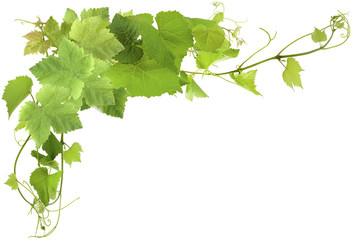 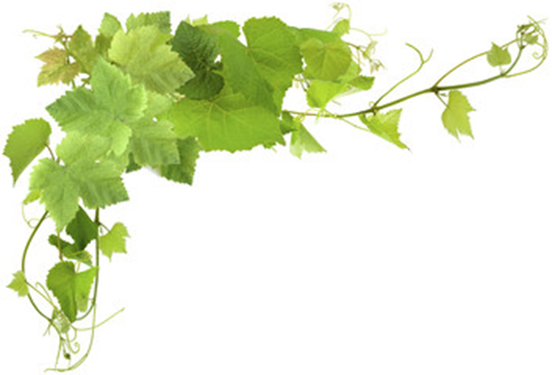 Carte des VinsLes Crémants et autres MousseuxVouvray Cuvée Exellence ( Loire) ---------------- 10.70€Crémant d'Alsace ---------------------------------  9.80€Cava Pupitre ( Espagne) -------------------------  6.75€Les Vins BlancsChardonnay Daudet Naudin (Bourgogne) --------- 9.90€Domaine de l'Arjolle ( Languedoc) ---------------- 9.70€Tertre du Château de la Metairie (Entre 2 mers) 8.10€Les Vins RougesChâteau Charon (Côtes de Blayes) --------------- 7.80€Domaine de l'Arjolle (Languedoc) ----------------- 9.90€Pinot Noir (Alsace) ------------------------------ 11.70€Les Vins RosésDomaine de l'Arjolle (Languedoc) ----------------- 8.85€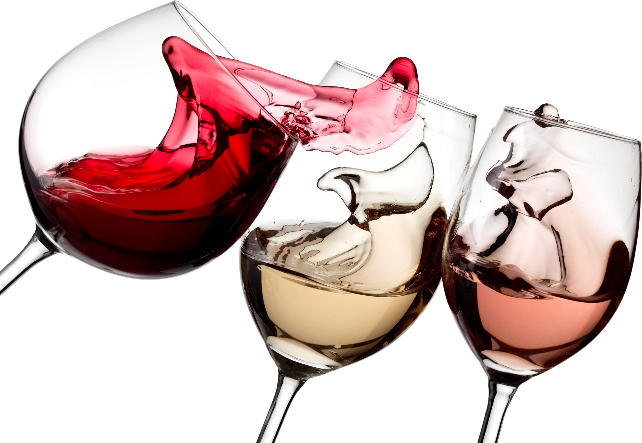 